     TRIPLE THREAT TRAINING LAB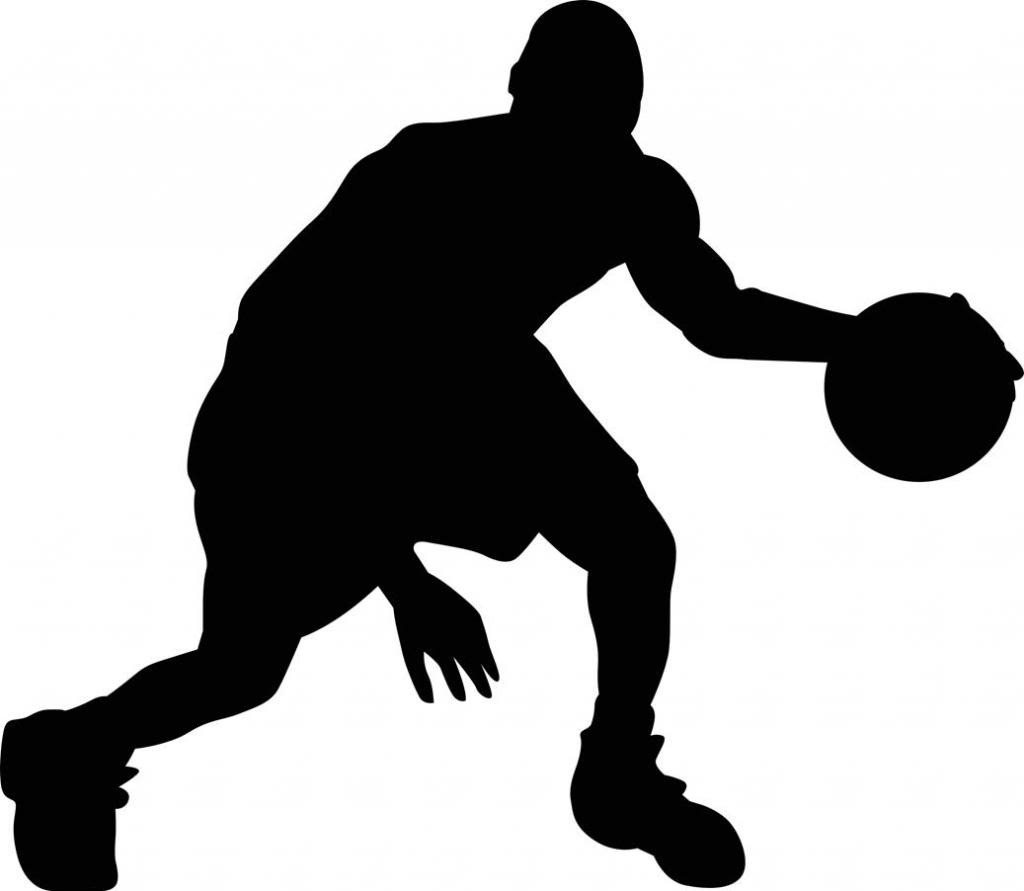 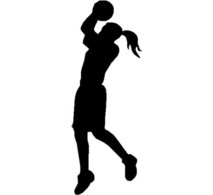 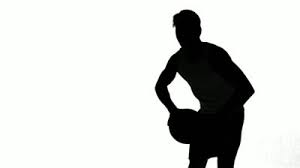 BASKETBALL FUNDAMENTALS & SKILL DEVELOPMENTT³LAB is a youth basketball instruction organization for school age girls & boys at all skill levels. The class will focus on Basketball I.Q., Fundamentals & Skill Development thru interchangeable drills and games to challenge the individual. The class will have fun drills and innovative ways to teach fundamental skills for the beginner and challenge the more experienced player allowing continuous growth. T³LAB is a great opportunity to maintain or start a healthy & active lifestyle for those who are looking to get active and develop a foundation to getting fit in a fun, structured and supportive environment. We focus on coordination and skill development, agility, leadership and positive sportsmanship. IF YOU WANT YOUR STUDENT ATHLETE TO BE PRACTICE AND GAME READY REGISTER TODAY!STUDENT NAME(S) __________________________________________________________    GRADE _________SCHOOL  _____________________________________________________PARENT/GAURDIAN NAME                                                                                PHONE #’S_____________________________________________                       ___________________________________EMAIL (S) __________________________________________________________________________________________EMERGENCY CONTACT NAME  &#_  ____________________________________________________________________________________________AFTERSCHOOL  Y/N    DISCOUNTED IF YES INTERESTED IN FUTURE SESSION(S) ?	  Y / N           WOULD YOU LIKE TO BE UPDATED VIA EMAIL WHEN TO REGISTER FOR NEW SESSION ?    Y / N QUESTIONS PLEASE EMAIL COACH HOLDEN AT HOLDENTRAININGLAB@GMAIL.COM Go to http://t3labnc.com to reserve spot pay via online and/or return form back to front office with fee IF ANY ALLERGIES, MEDICAL OR SPECIAL CONDITIONS PLEASE ATTACH EXPLANATION TO REGISTRATIONPermission and Liability Waiver:  By signing this form, I recognize that activities connected with this program expose participants to the risk of physical injury, including long-term serious bodily harm.  I agree to assume the risk of my child’s participation in this program, and I hereby release TRIPLE THREAT TRAINING LAB, LLC and the Durham Public Schools Board of Education, its members, officers, employees, and agents, from and against any claim for any losses, damages or injuries arising out of, during, or in connection with the student’s participation in the program and related activities or the rendering of emergency medical procedures or treatment, if any.SIGNATURE____________________________________________ DATE ________